U P U T E   Z A  P O D N O S I T E LJ Eprijava za dodjelu potpora male vrijednosti sukladno Javnom pozivu za dodjelu potpora male vrijednosti u poljoprivredi, ruralnom razvoju i šumarstvu u Zagrebačkoj županiji u 2020. godiniCILJEVI I PRIORITETI PROGRAMAProgramom poticanja razvoja poljoprivrede, šumarstva i ruralnog prostora Zagrebačke županije u 2020. godini predviđena su tri cilja potpore ruralnom razvoju koja se žele doseći:Konkurentnost poljoprivrede;Održivo upravljanje prirodnim resursima i klimatskim promjenama;Uravnoteženi teritorijalni razvoj ruralnih područja.Vezano uz navedene ciljeve definirani su i glavni prioriteti za planiranje ruralnog razvoja koji obuhvaćaju poticanje znanja i inovacija u poljoprivredi, šumarstvu i ruralnim područjima, povećanje konkurentnosti svih poljoprivrednih djelatnosti i povećanje održivosti gospodarstava, promicanje organizacije prehrambenog lanca i upravljanja rizicima u poljoprivredi, obnavljanje, očuvanje i poboljšanje ekosustava ovisnih o poljoprivredi i šumarstvu, promicanje učinkovitosti resursa i pomaka prema klimatski elastičnom gospodarstvu s niskom emisijom ugljika u poljoprivrednom, prehrambenom i šumarskom sektoru, te promicanje socijalne uključenosti, smanjenja siromaštva i gospodarskog razvoja u ruralnim područjima.II. UVJETI PRIJAVEa) Prihvatljivi Podnositelji su:mikro, mala i srednja poduzeća (MSP-ovi) upisana u Upisnik poljoprivrednih gospodarstva u Zagrebačkoj županiji, odnosno u Upisnik šumoposjednika najkasnije do 31. prosinca 2019. koja imaju sjedište, odnosno prebivalište na području Zagrebačke županije ili,poduzetnici, fizičke i pravne osobe upisane u Upisnik/registar djelatnosti za koju traže potporu ili,proizvođačke grupe i organizacije registrirane sukladno Zakonu o uređenju tržišta poljoprivrednih proizvoda.b) Kategorije Korisnika su:"profesionalni poljoprivrednik" je Korisnik koji je, ako je fizička osoba, upisan u Registar poreznih obveznika po osnovi poljoprivrede i obveznik plaćanja doprinosa za zdravstveno i mirovinsko osiguranje, odnosno ako je pravna osoba, ima najmanje jednog zaposlenika prema satima rada u godišnjem financijskom izvještaju poduzetnika za zadnje odobreno računovodstveno razdoblje,"ekološki poljoprivrednik" je Korisnik koji je upisan u Upisnik subjekata u ekološkoj proizvodnji i posjeduje Potvrdnicu o ekološkoj proizvodnji ili Potvrdnicu o proizvodnji u prijelaznom razdoblju za proizvodnju za koju traži potporu,"mladi poljoprivrednik" je Korisnik koji zadovoljava uvjete "profesionalni poljoprivrednik" i ako je fizička osoba, nije stariji od 40 godina (dan prije navršavanja 41 godine starosti) na dan podnošenja Zahtjeva za potporu, odnosno ako je pravna osoba - trgovačko društvo kod koje u trenutku podnošenja zahtjeva za potporu odgovorna osoba trgovačkog društva ispunjava uvjete mladog poljoprivrednika fizičke osobe, a ujedno je i vlasnik najmanje 50 % temeljnog kapitala trgovačkog društva i posjeduje odgovarajuća stručna znanja i vještine za bavljenje djelatnošću za koju traži potporu.c) Prihvatljiva ulaganja:Prihvatljiva ulaganja za dodjelu potpora su ona koje kumulativno ispunjavaju sljedeće uvjete:provodi ih prihvatljiv Korisnik,odnose se na jednu od prihvatljivih aktivnosti unutar mjera Javnog poziva,realiziraju se na području Zagrebačke županije ili Grada Zagreba,iznos ukupnih prihvatljivih troškova ne smije biti niži od iznosa minimalnog ulaganja, gdje je to propisano,prihvatljivi troškovi moraju biti u skladu s Javnim pozivom i nastali u razdoblju od 1. prosinca 2019. do 15. studenoga 2020.prihvatljivi troškovi podmireni su u cijelosti, što se dokazuje ovisno o načinu plaćanja:gotovinsko plaćanje – preslika fiskaliziranog gotovinskog računa ispostavljenog na Korisnikabezgotovinsko plaćanje -  preslika računa ispostavljenog na Korisnika plaćenog s poslovnog (ŽIRO) računa Korisnika (bankovni izvod)kompenzacija – preslika ovjerene izjave o kompenzaciji svih sudionika kompenzacije i svih računa uključenih u kompenzacijucesija – preslika računa ispostavljenog na Korisnika, ugovora o cesiji i dokaza o plaćanju tražbine cesionara cedentu (bankovni izvod)asignacija -  preslika računa ispostavljenog na Korisnika, ugovora o asignaciji i dokaza o plaćanju tražbine asignata asignataru (bankovni izvod)kredit -  preslika računa ispostavljenog na Korisnika plaćenog s poslovnog (ŽIRO) računa Korisnika ili kreditnog računa Korisnika (bankovni izvod)leasing - preslika računa ispostavljenog na Korisnika leasinga i Ugovora o financijskom leasingunisu financirana iz drugih izvora Proračuna Zagrebačke županije ili ostalih davatelja državnih potpora.Najviši ukupni godišnji iznos potpore u poljoprivredi, ruralnom razvoju i šumarstvu koja se dodjeljuje temeljem Programa poticanja razvoja poljoprivrede, šumarstva i ruralnog prostora Zagrebačke županije u 2020. godini koju jedan korisnik može ostvariti iznosi 150.000,00 kuna.Porez na dodanu vrijednost (PDV) nije prihvatljivo Ulaganje, osim ukoliko Korisnik ne može tražiti njegov povrat u skladu s važećom zakonskom legislativom.Sukladno Uredbi Komisije (EZ) broj 1407/2013 ukupan iznos potpora male vrijednosti koji je dodijeljen pojedinom korisniku ne smije prijeći protuvrijednost od 200.000,00 EUR tijekom bilo kojeg razdoblja od tri fiskalne godine.Gornja granica ukupnog iznosa potpora male vrijednosti koji je dodijeljen pojedinom korisniku iz članka 3. Uredbe Komisije (EZ) broj 1407/2013 primjenjuje se bez obzira na oblik potpora de minimis ili na cilj koji se namjerava postići neovisno o tome financira li se potpora u cijelosti ili djelomično iz sredstava koja su podrijetlom iz Europske unije.Korisnik kojem Zagrebačka županija odobri potporu iz točke 5., podtočke 1. i 4. Javnog poziva za dodjelu potpora male vrijednosti u poljoprivredi, ruralnom razvoju i šumarstvu u Zagrebačkoj županiji u 2020. godini, dužan je označiti predmet ulaganja u roku od 30 dana u skladu s uputama navedenim u Prilogu 1., koji je sastavni dio Javnog poziva.d) Prihvatljive aktivnosti i troškoviPrihvatljive aktivnosti unutar mjera su:ULAGANJA U MODERNIZACIJU I POVEĆANJE KONKURENTNOSTI PODUZETNIKA U PRERADI I STAVLJANJU NA TRŽIŠTE POLJOPRIVREDNIH I PREHRAMBENIH PROIZVODASEKTOR POVRĆARSTVA (uključujući proizvodnju jagoda i gljiva) I CVJEĆARSTVA (uključujući proizvodnju ljekovitog i začinskog bilja)nabava nove opreme za pripremu vlastitog povrća (uključujući jagode i gljive) i cvijeća (uključujući ljekovito i začinsko bilje) za prodaju potrošačima na prodajnom mjestu (oprema za berbu, skladištenje, hlađenje, čišćenje, sušenje, zamrzavanje, sortiranje i pakiranje),nabava nove opreme za doradu i preradu povrća i cvijeća i njegovo stavljanje na tržište.SEKTOR VOĆARSTVAnabava nove opreme za pripremu vlastitog voća za prodaju potrošačima na prodajnom mjestu (oprema za berbu, skladištenje, hlađenje, čišćenje, sušenje, zamrzavanje, sortiranje i pakiranje),nabava nove opreme za doradu i preradu voća i njegovo stavljanje na tržište.SEKTOR VINOGRADARSTVA I VINARSTVAnabava nove opreme za doradu i preradu grožđa, proizvodnju i čuvanje vina te njegovo stavljanje na tržište.SEKTOR STOČARSTVAnabava nove opreme za preradu i stavljanje na tržište mlijeka i mliječnih proizvoda, pčelinjih proizvoda, jaja i riba.EDUKACIJA I STRUČNO OSPOSOBLJAVANJEPotpora za edukaciju i stručno osposobljavanje za rad u poljoprivredi i na gospodarstvu/kućanstvu odnosi se na pohađanje tečajeva potrebnih za bavljenje određenom proizvodnjom ili uslugom na poljoprivrednom gospodarstvu, stručno osposobljavanje po posebnim programima, zakonski obvezno stručno osposobljavanje vezano uz poljoprivrednu i šumarsku proizvodnju te neformalno obrazovanje kao što su sudjelovanje na kongresima, stručnim skupovima, stručnim putovanjima, radionicama, okruglim stolovima, tečajevima stranih jezika, tečajevima unapređenju informatičkih vještina, tečajevima vezanih uz prezentaciju vlastitih proizvoda ili sl.RAZVOJ PROIZVODNJE I MARKETING PROIZVODAOznačavanje i certificiranje proizvodaUvođenje i obnavljanje standarda i sustava kontrole kvalitete u poljoprivrednu proizvodnju (HACCP, GLOBALGAP, ISO, Vodič dobre higijenske prakse u preradi poljoprivrednih i prehrambenih proizvoda i ostale oznake koje utječu na povećanje kvalitete i sigurnosti hrane),Stručni nadzor i ocjena sukladnosti u ekološkoj poljoprivrednoj proizvodnji i/ili ekološkoj poljoprivrednoj proizvodnji u prijelaznom razdoblju.Promocija proizvodaOpremanje proizvoda,Priprema za izradu promotivnog materijala,Oglašavanje,Web stranica,Nastup na tržištu i sajmovima.ULAGANJE U RAZVOJ NEPOLJOPRIVREDNIH DJELATNOSTI I USLUGA NA RURALNOM PODRUČJUKapaciteti za prijem gostiju na poljoprivrednom gospodarstvu (vinotočja, kušaonice - sira, meda, rakija, suhomesnatih proizvoda i sl.),Objekti/prodajna mjesta za prodaju vlastitih poljoprivredno-prehrambenih proizvoda na poljoprivrednom gospodarstvu i/ili vlastitim maloprodajnim mjestimaULAGANJA U SEKTORU ŠUMARSTVANabava sitne mehanizacije, odnosno motornih pila, motornih kosa, motornih čistača i/ili kresača grana za čišćenje i uzgojne radove u šumarstvu.Prihvatljivi troškovi su troškovi za radove, opremu i usluge za projekt, koji se odnose na ovdje navedene prihvatljive aktivnosti. Prilikom izračuna postotka troškova uzimaju se u obzir isključivo prihvatljivi troškovi za namjene navedene u ovim Uputama.d) Neprihvatljivi troškoviPorez na dodanu vrijednost (PDV) nije prihvatljivo Ulaganje, osim ukoliko Korisnik ne može tražiti njegov povrat u skladu s važećom zakonskom legislativom;Svi ostali troškovi nastali provedbom projekta koji nisu navedeni kao prihvatljivi.III. VRSTE I INTENZITET POTPORAIV. IZNOS POTPORENajviši ukupni godišnji iznos potpore u poljoprivredi, ruralnom razvoju i šumarstvu koja se dodjeljuje temeljem Programa poticanja razvoja poljoprivrede, šumarstva i ruralnog prostora Zagrebačke županije u 2020. godini koju jedan korisnik može ostvariti iznosi 150.000,00 kuna.V. KUMULACIJA POTPORAPotpore dodijeljene temeljem ovog Javnog poziva imaju narav državne potpore male vrijednosti (de minimis).Potpora se smatra dodijeljenom datumom donošenja Odluke o odabiru i dodjeli sredstava i u iznosu navedenom u Odluci, bez obzira na moguće kasnije iskorištenje u manjem iznosu.Podnositelji prijave dužni su uz prijavu priložiti Izjavu o korištenim potporama male vrijednosti. Temeljem Uredbe Komisije (EU) broj 1407/2013 od 18. prosinca 2013. o primjeni članaka 107. i 108. Ugovora o funkcioniranju Europske unije na de minimis potpore maksimalan iznos svih potpora male vrijednosti koje jednom poduzetniku mogu biti dodijeljene tijekom razdoblja od tri fiskalne godine ne smije biti veći od 200.000 EUR uključujući i potpore dobivene temeljem ovog Javnog poziva.VI. NAČIN DODJELE POTPOREZahtjevi za potpore se dostavljaju na odgovarajućem prijavnom obrascu uz pripadajuću dokumentaciju, a rješavaju se prema redoslijedu prispijeća i do utroška proračunskih sredstava.Dva su moguća načina prijave, i to:Korisnik, ovisno o mjeri po kojoj traži Potporu, popunjava odgovarajući Zahtjev za potporu i učitava propisanu dokumentaciju u roku iz točke 7. ovog Javnog poziva putem sustava ePrijave na natječaje i javne pozive (u daljnjem tekstu: Sustav ePrijave) kojem se pristupa putem službene web stranice Zagrebačke županije www.zagrebacka-zupanija.hrNakon završetka prijave putem Sustava ePrijave, Zahtjev za potporu se obvezno ispisuje i potpisuje te u roku 7 dana od dana prijave u Sustav ePriiave dostavlja na jedan od dva načina:Prilikom podnošenja Zahtjeva za potporu na opisan način, svi prilozi se učitavaju u sustav ePrijava i ne dostavljaju se poštom.Upute za korištenje Sustava ePrijave dostupne su prilikom prijave.iliKorisnik, ovisno o mjeri po kojoj traži Potporu, popunjava odgovarajući Zahtjev za potporu, potpisuje i zajedno sa svom traženom dokumentacijom dostavlja na jedan od dva načina: Upravni odjel prilikom obrade zahtjeva utvrđuje pravovremenost, potpunost prijave, udovoljavanje prijave propisanim uvjetima iz Javnog poziva i iznos prihvatljivih troškova te izrađuje prijedlog Odluke o odabiru i dodjeli sredstava.Odluku o odabiru i dodjeli sredstava donosi Župan Zagrebačke županije. Ova Odluka će biti objavljena na službenim web stranicama Zagrebačke županije.VII. OBVEZE KORISNIKAKorisnik kojem Zagrebačka županija odobri potporu iz točke II., podtočke 1. i 4. ovih Uputa, dužan je o svom trošku označiti predmet ulaganja u roku od 30 dana u skladu s uputama navedenim u Prilogu 1. Javnog poziva, na sljedeći način:objekt na način da se informativna ploča izrađena od primjerenog materijala i primjerenih dimenzija postavi na vidnom mjestu,površini višegodišnjeg nasada, kod kojeg je financirano podizanje ili opremanje (navodnjavanje, protugradne mreže, sustav protiv mraza) na način da se informativna ploča izrađena od primjerenog materijala i primjerenih dimenzija postavi na ulazu na parcelu ili ogradu parcele,svu drugu opremu i strojeve na način da se informativna ploča ili samoljepljiva naljepnica izrađena od primjerenog materijala i primjerenih dimenzija postavi na vidno mjesto.Podloga informativne ploče je bijele boje. Na njoj se nalazi grb Zagrebačke županije i ispod njega riječi: SUFINANCIRANO SREDSTVIMA ZAGREBAČKE ŽUPANIJE. Slika grba Zagrebačke županije nalazi se na službenim internetskim stranicama Zagrebačke županije, pod Županija, Simboli (https://www.zagrebackazupanija.hr/zupanija/#simboli).Informativna ploča mora biti na predmetu sufinanciranja najmanje pet (5) godina od dana donošenja odluke kojim je odobrena potpora. Korisnici potpore dužni su predmet potpore zadržati u funkciji i ne smiju ga prodati ili na drugi način otuđiti sljedećih pet (5) godina.Korisnik potpore dužan je omogućiti Zagrebačkoj županiji kontrolu namjenskog utroška dobivene potpore. Korisnici potpore koji nenamjenski utroše odobrena sredstva, dužni su ista vratiti.Ukoliko je korisnik potpore priložio neistinitu dokumentaciju ili prijavljeno stanje ne odgovara njegovom stvarnom stanju ili je ugovor otkazan, korisnik dobivena sredstva mora vratiti u Županijski proračun, te će biti isključen iz svih županijskih potpora u poljoprivredi i ruralnom razvoju u narednih pet (5) godina. Ukoliko je Korisniku županijske potpore pogreškom isplaćen viši iznos od stvarno potrebnog, dužan je u roku od osam (8) dana od primljene obavijesti o pogrešci, viši iznos isplaćenih sredstava vratiti u Županijski proračun.IX. OBVEZA POSTUPANJA SUKLADNO UPUTAMA I TEKSTU JAVNOG POZIVAPrijavitelji su u obvezi postupati sukladno tekstu Javnog poziva i ovim uputama. Prijavitelji su dužni ispuniti prijavu projekta na odgovarajućem prijavnom obrascu potpunim i čitkim ispunjavanjem obrasca, i uz prijavu dostaviti svu potrebnu dokumentaciju. Upute za prijavitelje, obrazac za prijavu i ostali obrasci dostupni su na službenim internetskim stranicama Zagrebačke županije www.zagrebacka-zupanija.hr pod Natječaji i javni pozivi, Upravni odjel za poljoprivredu, ruralni razvitak i šumarstvo. Prijava izrađena suprotno tekstu Javnog poziva i ovim uputama smatrat će se neprihvatljivom prijavom i kao takva će se odbiti.KLASA: 320-01/19-04/88URBROJ: 238/1-08-20-04Zagreb, 17. ožujka 2020.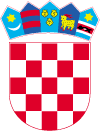 Naziv mjere/podmjereNaziv mjere/podmjereNaziv mjere/podmjerePrihvatljivi troškovi/aktivnostiOpći uvjetiIntenzitet potpore/Najviši iznos (kn)Specifični uvjeti OgraničenjaObrazac1. Prerada i trženje1.1. Sektor povrćarstva i cvjećarstva1.1. Sektor povrćarstva i cvjećarstva2.1.1. Nabava nove opreme za pripremu vlastitog povrća i cvijeća za prodaju potrošačima na prodajnom mjestu2.1.2. Nabava nove opreme za doradu i preradu povrća i cvijeća i njegovo stavljanje na tržišteVrijednost ulaganja u pojedinom sektoru iznosi najmanje 30.000,00 kndo 30% /do 80.000,00do 50% /do 150.000,00do 50% /do 150.000,00do 70% /do 150.000,00Konvencionalni poljoprivrednikProfesionalni poljoprivrednikEkološki poljoprivrednikMladipoljoprivrednik1.1. Prerada i trženje1.2. Sektor voćarstva1.2. Sektor voćarstva2.2.1. Nabava nove opreme za pripremu vlastitog voća za prodaju potrošačima na prodajnom mjestu2.2.2. Nabava nove opreme za doradu i preradu voća i njegovo stavljanje na tržišteVrijednost ulaganja u pojedinom sektoru iznosi najmanje 30.000,00 kndo 30% /do 80.000,00do 50% /do 150.000,00do 50% /do 150.000,00do 70% /do 150.000,00Konvencionalni poljoprivrednikProfesionalni poljoprivrednikEkološki poljoprivrednikMladipoljoprivrednik1.1. Prerada i trženje1.3. Sektor vinogradarstva i vinarstva1.3. Sektor vinogradarstva i vinarstva2.3.1. Nabava nove opreme za doradu i preradu grožđa, proizvodnju i čuvanje vina te njegovo stavljanje na tržišteVrijednost ulaganja u pojedinom sektoru iznosi najmanje 30.000,00 kndo 30% /do 80.000,00do 50% /do 150.000,00do 50% /do 150.000,00do 70% /do 150.000,00Konvencionalni poljoprivrednikProfesionalni poljoprivrednikEkološki poljoprivrednikMladipoljoprivrednik1.1. Prerada i trženje1.4. Sektor stočarstva1.4. Sektor stočarstva2.4.1. Nabava nove opreme za preradu i stavljanje na tržište mlijeka i mliječnih proizvoda, pčelinjih proizvoda, jaja i ribaVrijednost ulaganja u pojedinom sektoru iznosi najmanje 30.000,00 kndo 30% /do 80.000,00do 50% /do 150.000,00do 50% /do 150.000,00do 70% /do 150.000,00Konvencionalni poljoprivrednikProfesionalni poljoprivrednikEkološki poljoprivrednikMladipoljoprivrednik1.2. Edukacija i stručno osposobljavanje2. Edukacija i stručno osposobljavanje2. Edukacija i stručno osposobljavanjePohađanje tečajeva potrebnih za bavljenje određenom proizvodnjom ili uslugom na poljoprivrednom gospodarstvu, stručno osposobljavanje po posebnim programima, zakonski obvezno stručno osposobljavanje vezano uz poljoprivrednu i šumarsku proizvodnju te neformalno obrazovanje kao što su sudjelovanje na kongresima, stručnim skupovima, stručnim putovanjima, radionicama, okruglim stolovima, tečajevima stranih jezika, tečajevima unapređenju informatičkih vještina, tečajevima vezanih uz prezentaciju vlastitih proizvoda ili sl.Obavljeno osposoblja-vanje30%-70% /1.000,00 – 3.000,00Najviše 5.000,00po gospodarstvu2.3. Razvoj proizvodnje i marketing proizvoda3. Razvoj proizvodnje i marketing proizvoda3.1. Označavanje i certificiranje proizvodaUvođenje i obnavljanje standarda i sustava kontrole kvalitete u poljoprivrednu proizvodnjuStručni nadzor i ocjene sukladnosti u ekološkoj poljoprivrednoj proizvodnji i/ili ekološkoj poljoprivrednoj proizvodnji u prijelaznom razdobljuVažeći dokaz/ potvrda/ potvrdnica/ upisnik 30-100%/10.000,00 -30.000,00 po pojedinoj podmjeriNajviše do 50.000,00 kn po korisniku za mjeru 4.1.3.1.3. Razvoj proizvodnje i marketing proizvoda3. Razvoj proizvodnje i marketing proizvoda3.2. Promocija proizvodaOpremanje proizvoda (idejno rješenje, dizajn, grafička priprema za znak, etiketu i prateću ambalažu za proizvod)Priprema za izradu promotivnog materijala (baner, letak, brošura, katalog, plakat, posjetnica, film, DVD, majice, kape, olovke i ostali materijali koji se koriste u promotivne svrhe)Oglašavanje na društvenim mrežama, televiziji, radiju i/ili u tiskanim medijimaWeb stranica (izrada/dizajn, ili redizajn web stranice, trošak domene, web hostinga i održavanja)Nastup na tržištu i sajmovima (trošak kotizacije za sajam/izložbu, trošak promocije u sajmenom katalogu, trošak najma i uređenja izložbeno-prodajnog prostora, trošak kotizacije i trošak slanja uzoraka na inozemna ocjenjivanje/izložbe, smještaj i putni troškovi)Prihvatljiv je samo trošak idejnog rješenja, dizajna,  i grafičke pripreme za tisak/izradu30-70%/10.000,00 – 30.000,00 po podmjeri 4.2.1./2/3/4,odnosno 20.000,00 po podmjeri 4.2.5.Troškovi smještaja i puta mogu iznositi do 30% ukupnih prihvatljivih troškovaNajviše do 50.000,00 kn po korisniku za mjeru 4.1.3.2.Naziv mjere/podmjereNaziv mjere/podmjereNaziv mjere/podmjerePrihvatljivi troškovi/aktivnostiOpći uvjetiIntenzitet potpore/Najviši iznos (kn)Specifični uvjeti OgraničenjaObrazac4. Ulaganje u razvoj nepoljoprivrednih djelatnosti i usluga na ruralnom području4. Ulaganje u razvoj nepoljoprivrednih djelatnosti i usluga na ruralnom području4.1. Smještajni kapaciteti i kapaciteti za prijem gostiju na poljoprivrednom gospodarstvu (vinotočja, kušaonice)Nabava gotovih montažnih elemenata i građevinskog materijala za izgradnju vanjskih i unutarnjih zidova, krovnog pokrova, dimnjaka s priključkom, toplinske fasade, limarskih radova, vanjske stolarije, prozorskih klupčica, roleta/grilja, balkonske ograde, sobna vrataNabava materijala za unutarnje uređenje koje uključuje postavljanje podne izolacije i cementne glazure, razvod vodovoda i kanalizacije, fini razvod elektroinstalacija, centralno grijanje, oblaganje podova i zidovaUređenje sanitarnog čvoraNabava namještaja i profesionalne bijele tehnike potrebne za pružanje uslugaNabava sustava za korištenje obnovljivih izvora energije za grijanje i hlađenje kapacitetaIzrada idejnog rješenja za krajobrazno oblikovanje i hortikulturno uređenje dvorišta poljoprivrednog gospodarstva od ovlaštene osobe te hortikulturno uređenje i opremanje sukladno izrađenom projektu (stazice, klupe, stolovi, sjenice, koševi, zatravnjivanje, sadnice drveća, ukrasnog grmlja, dječje igralište, druge površine za igre i ostalo na otvorenom, parkirališta i sl.)Nabava e-bicikala za pružanje usluga na poljoprivrednom gospodarstvuSvi troškovi izrade, postavljanja i ugradnje nabavljenih materijala.Vrijednost ulaganja najmanje 30.000,00 kn30 - 70% /80.000,00 -150.000,00Rješenje o MTU za vrstu i kategoriju objekta4.1.4. Ulaganje u razvoj nepoljoprivrednih djelatnosti i usluga na ruralnom području4. Ulaganje u razvoj nepoljoprivrednih djelatnosti i usluga na ruralnom području4.2. Objekti/ prodajna mjesta za vlastite poljop.-preh. proizvode na PG i/ili vlastitim maloprodajnim mjestimaNabava kioska/štandova/automata za prodaju vlastitih poljoprivredno-prehrambenih proizvodaNabava gotovih montažnih elemenata i građevinskog materijala za izgradnju i unutarnje uređenje objekata za prodaju koje uključuje postavljanje podne izolacije i cementne glazure, razvod vodovoda i kanalizacije, fini razvod elektroinstalacija, centralno grijanje, oblaganje podova i zidovaNabava opreme i uređaja potrebnih za prodaju vlastitih poljoprivredno-prehrambenih proizvoda; Svi troškovi izrade, postavljanja i ugradnje nabavljenih materijalaVrijednost ulaganja najmanje 30.000,00 kn30 - 70% /80.000,00 -150.000,00Rješenje o MTU za vrstu i kat. objekta Upisnik odobrenih objekta u poslovanju s hranom 4.2.5. Ulaganja u sektoru šumarstva5. Ulaganja u sektoru šumarstvaNabava sitne mehanizacije, odnosno motornih pila, motornih kosa i/ili kresača grana za čišćenje i uzgojne radove u šumarstvuNajmanje  ukupnog šumskog posjeda50% /do 10.000,0050% /do 10.000,00Šumski posjed mora biti upisan u Upisnik šumoposjednika5.preporučenom pošiljkom na adresu:Zagrebačka županijaUlica grada Vukovara 72/V10 000 Zagrebosobno u pisarnicu Zagrebačke županije:Zagrebačka županijaUlica grada Vukovara 72 - prizemlje10 000 Zagrebpreporučenom pošiljkom na adresu:Zagrebačka županijaUlica grada Vukovara 72/V10 000 Zagrebosobno u pisarnicu Zagrebačke županije:Zagrebačka županijaUlica grada Vukovara 72 - prizemlje10 000 Zagreb